Suvestinė redakcija nuo 2017-08-22Įsakymas paskelbtas: TAR 2015-08-31, i. k. 2015-13248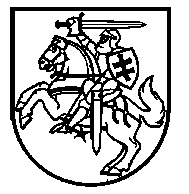 KALĖJIMŲ DEPARTAMENTOPRIE LIETUVOS RESPUBLIKOS TEISINGUMO MINISTERIJOSDIREKTORIUSĮSAKYMASDĖL NUTEISTŲJŲ, KURIEMS TEISMO NUOSPRENDŽIU PASKIRTA AREŠTO, TERMINUOTO LAISVĖS ATĖMIMO IR LAISVĖS ATĖMIMO IKI GYVOS GALVOS BAUSMĖ, PASKYRIMO Į KONKREČIĄ PATAISOS ĮSTAIGĄ AR AREŠTINĘ TVARKOS APRAŠO PATVIRTINIMO2015 m. rugpjūčio 31 d. Nr. V-320VilniusVadovaudamasis Lietuvos Respublikos bausmių vykdymo kodekso 52, 65 ir 70 straipsniais, Lietuvos Respublikos baudžiamojo proceso kodekso 315 straipsniu, Lietuvos Respublikos suėmimo vykdymo įstatymu, Pataisos įstaigų vidaus tvarkos taisyklėmis, patvirtintomis Lietuvos Respublikos teisingumo ministro 2003 m. liepos 2 d. įsakymu Nr. 194 „Dėl Pataisos įstaigų vidaus tvarkos taisyklių patvirtinimo“, ir Areštinių vidaus tvarkos taisyklėmis, patvirtintomis Lietuvos Respublikos teisingumo ministro 2003 m. birželio 18 d. įsakymu Nr. 182 „Dėl Areštinių vidaus tvarkos taisyklių patvirtinimo“:1.	Tvirtinu Nuteistųjų, kuriems teismo nuosprendžiu paskirta arešto, terminuoto laisvės atėmimo ir laisvės atėmimo iki gyvos galvos bausmė, paskyrimo į konkrečią pataisos įstaigą ar areštinę tvarkos aprašą (pridedama).2.	Pavedu šio įsakymo vykdymą kontroliuoti Kalėjimų departamento prie Lietuvos Respublikos teisingumo ministerijos struktūriniam padaliniui, atsakingam už nuteistųjų įskaitos bei priežiūros kontrolę, ir šiam departamentui pavaldžių laisvės atėmimo vietų įstaigų direktoriams.3.	Įpareigoju kardomąją priemonę – suėmimą vykdančių įstaigų direktorius užtikrinti, kad su šiuo įsakymu patvirtintu tvarkos aprašu galėtų susipažinti kamerose laikomi suimtieji ir nuteistieji bei į šių įstaigų Pasimatymų, siuntinių ir perdavimų priėmimo biurus ateinantys suimtųjų ir nuteistųjų lankytojai.4.	Pripažįstu netekusiu galios Kalėjimų departamento prie Lietuvos Respublikos teisingumo ministerijos direktoriaus 2003 m. balandžio 18 d. įsakymą Nr. 4/07-71 „Dėl Nuteistųjų, kuriems įsiteisėjusiu teismo nuosprendžiu paskirta arešto, terminuoto laisvės atėmimo ir laisvės atėmimo iki gyvos galvos bausmė, paskyrimo į konkrečią pataisos įstaigą ar areštinę tvarkos patvirtinimo“ su visais pakeitimais ir papildymais.  5.	Nustatau, kad šis įsakymas įsigalioja  nuo 2015 m. rugsėjo 1 d.6.	Pavedu Kalėjimų departamento prie Lietuvos Respublikos teisingumo ministerijos Bendrajam skyriui šį įsakymą teisės aktų nustatyta tvarka paskelbti Teisės aktų registre.Direktoriaus pavaduotojas,atliekantis direktoriaus funkcijas			                    Donatas MatuizaPATVIRTINTAKalėjimų departamento prie Lietuvos Respublikos teisingumo ministerijosdirektoriaus 2015 m. rugpjūčio 31 d.įsakymu Nr. V-320NUTEISTŲJŲ, KURIEMS TEISMO NUOSPRENDŽIU PASKIRTA AREŠTO, TERMINUOTO LAISVĖS ATĖMIMO IR LAISVĖS ATĖMIMO IKI GYVOS GALVOS BAUSMĖ, PASKYRIMO Į KONKREČIĄ PATAISOS ĮSTAIGĄ AR AREŠTINĘ TVARKOS APRAŠAS 1. Nuteistieji, kuriems teismo nuosprendžiu paskirta terminuoto laisvės atėmimo ir laisvės atėmimo iki gyvos galvos bausmė, įsiteisėjus teismo nuosprendžiui arba esant Lietuvos Respublikos baudžiamojo proceso kodekso 315 straipsnio 2 dalyje nustatytam pagrindui, skiriami į pataisos įstaigas ar jų struktūrinius padalinius, užtikrinant Lietuvos Respublikos bausmių vykdymo kodekso 70 straipsnio 3 dalyje nustatytus izoliavimo reikalavimus, šia tvarka:1.1. į Pravieniškių pataisos namų-atvirosios kolonijos 1-ą sektorių – pilnamečiai vyrai, nuteisti pirmą kartą laisvės atėmimu už nesunkius, apysunkius, sunkius ir labai sunkius nusikaltimus, taip pat nusikaltimus dėl neatsargumo, bei anksčiau atlikę laisvės atėmimo bausmę, ir pavojingi recidyvistai, kuriems teismas nustatė atlikti bausmę pataisos namuose;1.2. į Kybartų pataisos namus, Alytaus pataisos namus, Marijampolės pataisos namus, Vilniaus pataisos namus ir Pravieniškių pataisos namų-atvirosios kolonijos 2-ą ir 3-ią sektorių  – pilnamečiai vyrai, nuteisti pirmą kartą laisvės atėmimu už tyčinius sunkius ir labai sunkius nusikaltimus, taip pat anksčiau atlikę laisvės atėmimo bausmę, ir pavojingi recidyvistai, kuriems teismas nustatė atlikti bausmę pataisos namuose;Punkto pakeitimai:Nr. V-346, 2017-08-18, paskelbta TAR 2017-08-21, i. k. 2017-134631.3. į Pravieniškių pataisos namų-atvirosios kolonijos 2-ą sektorių – pilnamečiai nuteistieji, kuriems teismas nustatė bausmę atlikti atviroje kolonijoje;1.4. į Vilniaus pataisos namus – vyrai, kurie buvo arba šiuo metu yra valstybės politikai, teisėsaugos, teismų, prokuratūros, kontrolės, valdžios ir valdymo institucijų valstybės tarnautojai, kuriems paskirta terminuoto laisvės atėmimo bausmė ir kuriems teismas nustatė atlikti bausmę pataisos namuose;Punkto pakeitimai:Nr. V-346, 2017-08-18, paskelbta TAR 2017-08-21, i. k. 2017-134631.5. į Lukiškių tardymo izoliatorių-kalėjimą – nuteistieji laisvės atėmimu iki gyvos galvos ir nuteistieji, kuriems teismas nustatė bausmę atlikti kalėjime;1.6. į Kauno nepilnamečių tardymo izoliatorių-pataisos namus – nepilnamečiai vyrai, taip pat pilnamečiai nuteistieji, kuriems teismas nustatė bausmę atlikti nepilnamečių pataisos namuose;1.7. į Panevėžio pataisos namus – pilnametės ir nepilnametės moterys, kurioms teismas nustatė atlikti bausmę atitinkamai pataisos namuose ar nepilnamečių pataisos namuose;1.8. į Laisvės atėmimo vietų ligoninę – nuteistieji, kuriems reikalingas stacionarinis ištyrimas ir gydymas, iš pataisos namų, kalėjimų ir areštinių (išskyrus nuteistuosius iš atvirų kolonijų), taip pat nuteistieji iš pataisos namų, kalėjimų ir areštinių (išskyrus nuteistuosius iš atvirų kolonijų), sergantys aktyvia tuberkulioze arba kuriems reikalingas stacionarinis ištyrimas dėl tuberkuliozės.Punkto pakeitimai:Nr. V-108, 2017-03-16, paskelbta TAR 2017-03-16, i. k. 2017-044411.9. Neteko galios nuo 2017-03-17Punkto naikinimas:Nr. V-108, 2017-03-16, paskelbta TAR 2017-03-16, i. k. 2017-044412. Neteko galios nuo 2017-08-22Punkto naikinimas:Nr. V-346, 2017-08-18, paskelbta TAR 2017-08-21, i. k. 2017-134633. Nuteistieji, kuriems suėjo aštuoniolika metų ir kurie Kalėjimų departamento prie Lietuvos Respublikos teisingumo ministerijos direktoriaus nutarimu perkeliami iš nepilnamečių pataisos namų tęsti bausmės atlikimą pataisos namuose, siunčiami į pataisos namus, atsižvelgiant į padaryto nusikaltimo sunkumą.4. Nuteistieji, kuriems paskirtas laisvės atėmimas ir kuriems šią bausmę atlikti teismo nustatyta pataisos namuose, raštiškai išreiškę savo sutikimą, atsižvelgiant į turimą specialybę, laisvas darbo vietas, sveikatos būklę, įstaigos direktoriaus įsakymu gali būti paliekami dirbti ūkio darbus Šiaulių tardymo izoliatoriuje, Kauno nepilnamečių tardymo izoliatoriuje-pataisos namuose, Kauno tardymo izoliatoriuje, Lukiškių tardymo izoliatoriuje-kalėjime ir Laisvės atėmimo vietų ligoninėje.5. Žmogaus imunodeficito virusu infekuoti nuteistieji, raštiškai pareiškę norą būti izoliuoti, turi būti skiriami į šių įstaigų lokalinius sektorius, atsižvelgiant į esamą juose gyvenamųjų vietų skaičių:5.1. į Laisvės atėmimo vietų ligoninę – nuteistieji iš pataisos namų, kalėjimų ir areštinių (išskyrus nuteistuosius iš atvirų kolonijų), sergantys aktyvia tuberkulioze arba kuriems reikalingas stacionarinis ištyrimas dėl tuberkuliozės; Punkto pakeitimai:Nr. V-108, 2017-03-16, paskelbta TAR 2017-03-16, i. k. 2017-044415.2. į Alytaus pataisos namus – pilnamečiai vyrai, kuriems teismas nustatė atlikti bausmę pataisos namuose;5.3. į Panevėžio pataisos namus – moterys, kurioms teismas nustatė atlikti bausmę pataisos namuose, taip pat kurioms už nusikaltimą ar baudžiamąjį nusižengimą teismas paskyrė atlikti arešto bausmę;5.4. į Kauno nepilnamečių tardymo izoliatorių-pataisos namus – nepilnamečiai vyrai, kuriems teismas nustatė atlikti bausmę nepilnamečių pataisos namuose.6. Nuteistieji, kuriems teismas nustatė atlikti bausmę pataisos namuose ir Komisijos dėl nuteistųjų skyrimo, perkėlimo į pataisos įstaigos socialinės globos sektorių ar iš šio sektoriaus sprendimu pripažinti nesavarankiškais ar iš dalies savarankiškais ir kuriems yra reikalinga ilgalaikė ar trumpalaikė socialinė globa, skiriami (perkeliami):6.1. į Kauno nepilnamečių tardymo izoliatorių-pataisos namus – nepilnamečiai vyrai;6.2. į Panevėžio pataisos namus – pilnametės ir nepilnametės moterys;6.3. į Laisvės atėmimo vietų ligoninę – pilnamečiai vyrai ir moterys, sergantys tuberkulioze; Punkto pakeitimai:Nr. V-108, 2017-03-16, paskelbta TAR 2017-03-16, i. k. 2017-044416.4. į Pravieniškių pataisos namų-atvirosios kolonijos 1-ą sektorių – pilnamečiai vyrai, nuteisti pirmą kartą laisvės atėmimu už tyčinius nesunkius ir apysunkius nusikaltimus, taip pat už nusikaltimus, padarytus dėl neatsargumo;6.5. į Alytaus pataisos namus – pilnamečiai vyrai, nuteisti pirmą kartą laisvės atėmimu už tyčinius sunkius ir labai sunkius nusikaltimus bei anksčiau atlikę laisvės atėmimo bausmę, ir pavojingi recidyvistai.7. Nuteistieji, kuriems teismas paskyrė atlikti arešto bausmę, atsižvelgiant į šių asmenų gyvenamąją vietą bei atsižvelgiant į areštinėse esantį laisvų vietų skaičių, užtikrinant Lietuvos Respublikos bausmių vykdymo kodekso 52 straipsnyje nustatytus izoliavimo reikalavimus, skiriami į šias bausmės atlikimo vietas:7.1. į Panevėžio pataisos namus – moterys;7.2. į Marijampolės pataisos namus, Šiaulių tardymo izoliatorių ir Lukiškių tardymo izoliatorių-kalėjimą – vyrai; Punkto pakeitimai:Nr. V-108, 2017-03-16, paskelbta TAR 2017-03-16, i. k. 2017-044417.3. į Lukiškių tardymo izoliatorių-kalėjimą –  vyrai, kurie buvo arba šiuo metu yra valstybės politikai, teisėsaugos, teismų, prokuratūros, kontrolės, valdžios ir valdymo institucijų valstybės tarnautojai, kuriems pirmą kartą paskirta arešto bausmė;7.4. į Laisvės atėmimo vietų ligoninę – neįgalieji, kuriems nustatytas 0 – 40 procentų darbingumo lygis arba didelių ar vidutinių specialiųjų poreikių lygis, ir asmenys, sergantys somatinėmis ligomis, kurių sąrašą nustato sveikatos apsaugos ministras;7.5. į Kauno nepilnamečių tardymo izoliatorių-pataisos namus – nepilnamečiai vyrai.8. Nuteistieji, kuriems paskirtas poilsio dienomis atliekamas areštas, skiriami į areštinę pagal jų rašytinį susitarimą su Kalėjimų departamentu prie Lietuvos Respublikos teisingumo ministerijos.9. Skiriant nuteistuosius į konkrečias pataisos įstaigas pagal šio tvarkos aprašo 1.1–1.2, 1.8–1.9, ir 6.4–6.5 papunkčius, atsižvelgiama į kardomąją priemonę – suėmimą vykdančių įstaigų kriminalinės žvalgybos, socialinės reabilitacijos, psichologinės bei sveikatos priežiūros tarnybų rašytines rekomendacijas, kurios įdedamos į nuteistojo asmens bylą, ir į laisvų vietų skaičių šiose įstaigose.10. Šio tvarkos aprašo vykdymą koordinuoja ir jį koreguoja Kalėjimų departamento prie Lietuvos Respublikos teisingumo ministerijos struktūrinis padalinys, atsakingas už nuteistųjų įskaitos bei priežiūros kontrolę.11. Šio tvarkos aprašo reikalavimai netaikomi nuteistiesiems, kuriems taikoma apsauga nuo nusikalstamo poveikio.______________Pakeitimai:1.Kalėjimų departamentas prie Lietuvos Respublikos teisingumo ministerijos, ĮsakymasNr. V-108, 2017-03-16, paskelbta TAR 2017-03-16, i. k. 2017-04441Dėl Kalėjimų departamento prie Lietuvos Respublikos teisingumo ministerijos direktoriaus 2015 m. rugpjūčio 31 d. įsakymo Nr. V-320 "Dėl Nuteistųjų, kuriems teismo nuosprendžiu paskirta arešto, terminuoto laisvės atėmimo ir laisvės atėmimo iki gyvos galvos bausmė, paskyrimo į konkrečią pataisos įstaigą ar areštinę tvarkos aprašo patvirtinimo" pakeitimo2.Kalėjimų departamentas prie Lietuvos Respublikos teisingumo ministerijos, ĮsakymasNr. V-346, 2017-08-18, paskelbta TAR 2017-08-21, i. k. 2017-13463Dėl Kalėjimų departamento prie Lietuvos Respublikos teisingumo ministerijos direktoriaus 2015 m. rugpjūčio 31 d. įsakymo Nr. V-320 "Dėl Nuteistųjų, kuriems teismo nuosprendžiu paskirta arešto, terminuoto laisvės atėmimo ir laisvės atėmimo iki gyvos galvos bausmė, paskyrimo į konkrečią pataisos įstaigą ar areštinę tvarkos aprašo patvirtinimo" pakeitimo